ИВАНТЕЕВСКОЕ РАЙОННОЕ СОБРАНИЕИВАНТЕЕВСКОГО МУНИЦИПАЛЬНОГО РАЙОНАСАРАТОВСКОЙ ОБЛАСТИДевятнадцатое заседание пятого созываРЕШЕНИЕ №17                                                                                      от 21 марта 2018 годас. Ивантеевка «О внесении изменений в Правила землепользования и застройкитерритории Знаменского муниципального образованияИвантеевского муниципального районаСаратовской области»В соответствии с Градостроительным кодексом Российской Федерации, Федеральным законом от 27 мая 2014 г. №136-ФЗ «О внесении изменений в статью 26.3 Федерального закона «Об общих принципах организации законодательных (представительных) и исполнительных органов государственной власти субъектов Российской Федерации» и Федеральный закон «Об общих принципах организации местного самоуправления в Российской Федерации», приказом Министерства экономического развития  Российской Федерации от 01.09.2015 г. №540 «Об утверждении классификатора видов разрешенного использования земельных участков» и на основании статьи 19 Устава Ивантеевского муниципального района, Ивантеевское районное Собрание РЕШИЛО:1. Внести в Правила землепользования и застройки территории Знаменского муниципального образования Ивантеевского муниципального района Саратовской области следующие изменения: 1.1. Применить действие текстовой части Правил ко всей территории Знаменского муниципального образования, а не к отдельным населенным пунктам.1.2. В статье 31 «Градостроительные регламенты» установить в зонах ОД;  ОД-1; ОД-2; ОД-3. в разделе «параметры застройки» правил землепользований и застройки территории Знаменского муниципального образования Ивантеевского муниципального района:1) максимальное количество этажей зданий – 3; 2) максимальная высота зданий от уровня земли до верха перекрытия последнего этажа – 12 м.1.3. В статье 31 «Градостроительные регламенты» установить в зонах П-1, П-2 в разделе «параметры застройки» правил землепользования и застройки территории Знаменского муниципального образования Ивантеевского муниципального района:1) минимальная площадь земельных участков – не устанавливается;2) максимальная площадь земельных участков - 5 га.1.4.) В статье 31 «Градостроительные регламенты» определить в зонах Ж-1, Ж-2 в разделе «Предельные параметры земельных участков и разрешённого строительства» правил землепользований и застройки территории Знаменского муниципального образования Ивантеевского муниципального района: 1) минимальная площадь земельных участков – не установлено, максимальная площадь земельных участков 2500м2 применительно только для земельных участков для индивидуального жилищного строительства (2.1), для ведения личного подсобного хозяйства (2.2) огородничество и садоводство 13.1, 13,2).2) минимальная ширина земельных участков вдоль фронта улицы (проезда) – не установлено, максимальная ширина земельных участков 32м применительно только для земельных участков для индивидуального жилищного строительства (2.1), для ведения личного подсобного хозяйства (2.2) огородничество и садоводство 13.1, 13,2).1.5. Внести изменения в карты градостроительного (функционального) зонирования правил землепользований и застройки территории Знаменского муниципального образования Ивантеевского муниципального района:1) п. Знаменский.	2. Опубликовать настоящее решение в официальном информационном бюллетене «Вестник Ивантеевского муниципального района» и разместить на официальном сайте администрации Ивантеевском муниципального района в сети «Интернет».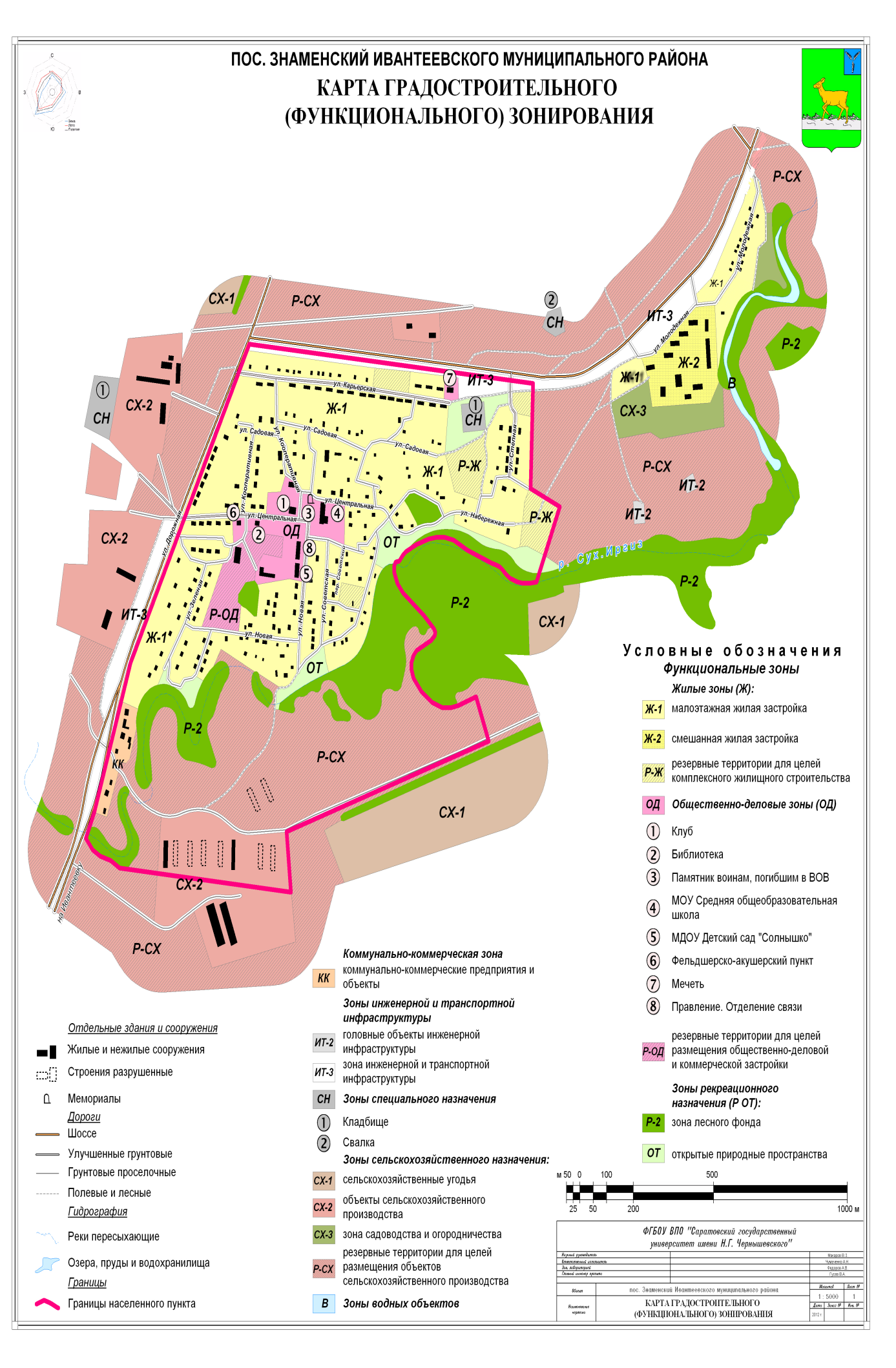 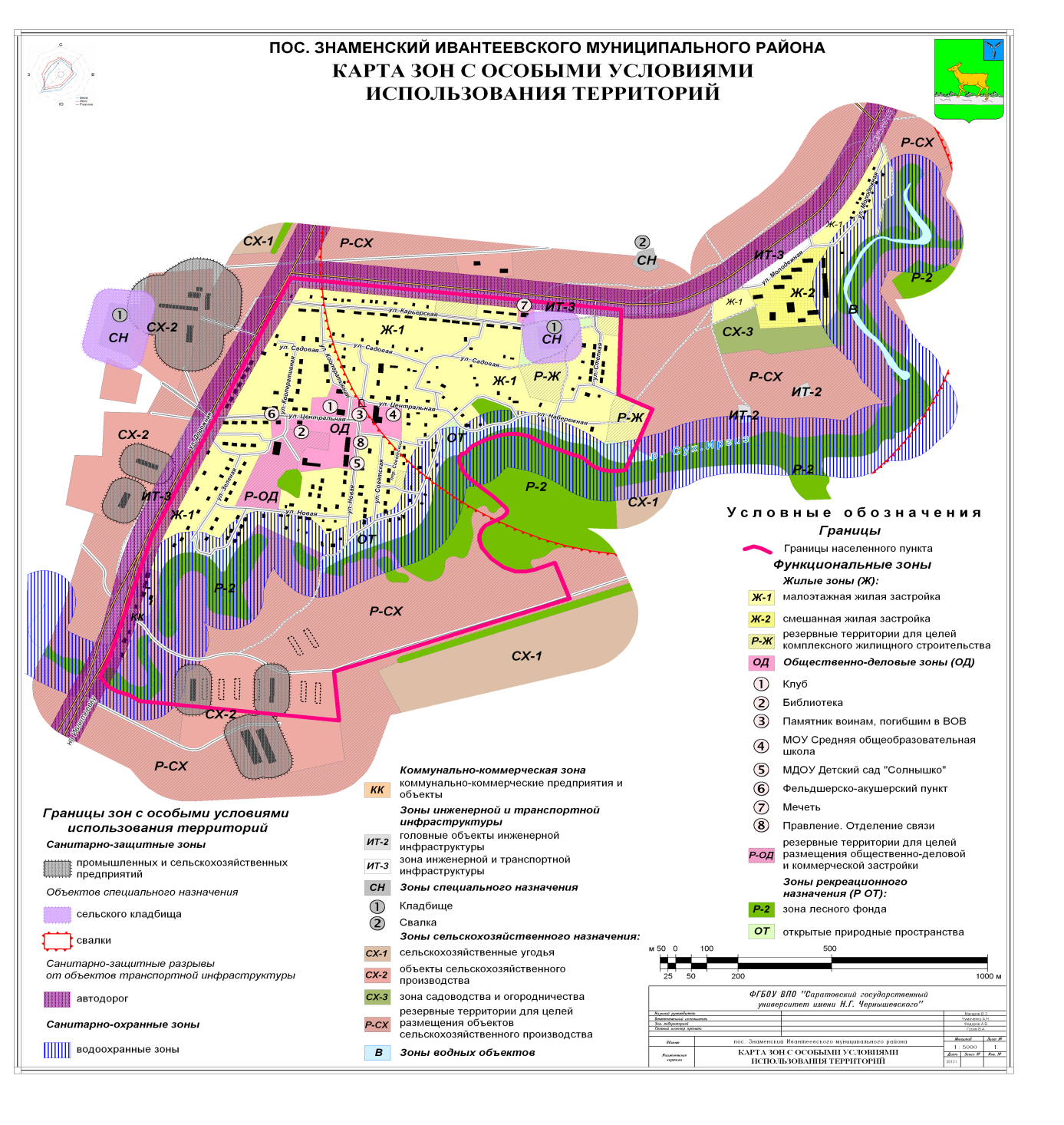 3. Настоящее решение вступает в силу со дня официального опубликования.Председатель Ивантеевскогорайонного Собрания                                        			   А.М. НелинГлава Ивантеевскогомуниципального района Саратовской области                                                                   В.В. Басов